HARMONISATIONOffre de formationMASTER ACADEMIQUE2016 - 2017نموذج مطابقةعرض تكوينل. م . دماستر أكاديمية2016-2017I – Fiche d’identité du MasterConditions d’accès(Indiquer les spécialités de licence qui peuvent donner accès au Master)II – Fiches d’organisation semestrielles des enseignementsde la spécialitéSemestre 1   Master : Electrotechnique IndustrielleSemestre 2   Master : Electrotechnique IndustrielleSemestre 3   Master : Electrotechnique IndustrielleUE Découverte (S1, S2 et S3)Production centralisée et décentralisée de l’énergie électriqueEnergies renouvelablesQualité de l’énergie électriqueMaintenance et Sûreté de fonctionnementInformatique industrielleImplémentation d’une commande numérique en temps réelMatériaux d’électrotechnique et leurs applications Techniques d’intelligence artificielleMaintenance des réseaux électriquesAutres...Semestre 4Stage en entreprise sanctionné par un mémoire et une soutenance.Ce tableau est donné à titre indicatifEvaluation du Projet de Fin de Cycle de MasterValeur scientifique  (Appréciation du jury) 				/6Rédaction du Mémoire (Appréciation du jury)			/4Présentation et réponse aux questions (Appréciation du jury)	/4Appréciation de l’encadreur						/3Présentation du rapport de stage (Appréciation du jury)		/3III - Programme détaillé par matièredu semestres S1Semestre: 1UE Fondamentale Code : UEF 1.1.1Matière: Réseaux  de transport et de distribution d’énergie électriqueVHS: 45h (Cours: 1h30, TD: 1h30)Crédits: 4Coefficient: 2Objectifs de l’enseignement:L’objectif de ce cours peut être divisé en deux : d’une part l’élargissement des connaissances acquises durant le cours de ‘Réseaux électriques’ en Licence, et d’autre part introduire les connaissances nécessaires sur la gestion et l’exploitation des réseaux électriques.Connaissances préalables recommandées: Lois fondamentales d’électrotechnique (Loi d’Ohm, les lois de Kirchhoff….etc), Analyse des circuits électriques à courant alternatif, calcul complexe. Modélisation des lignes électriques (Cours réseaux électrique en Licence).Contenu de la matière: Chapitre 1. Architectures des postes électriques                                (2 semaines)Architecture globale du réseau électrique, équipements et architecture des postes (postes à couplage de barres, postes à couplage de disjoncteurs), topologies des réseaux de transport et de distribution d’énergie.Chapitre 2. Organisation du transport de l'énergie électrique 2.1. Lignes de transport d’énergie                                                             (3 semaines)Calcul des lignes de transport : Choix de la section des conducteurs, isolation, calcul mécanique des lignes, Opération des lignes de transport en régime établi. Opération des lignes de transport en régime transitoire. Transport d’énergie en courant continu (HVDC). 2.2. Réseaux de distribution                                                                        (2 semaines)Introduction à la distribution d’énergie électrique, distribution primaire, distribution secondaire, transformateurs de distribution, compensation d’énergie réactive dans les réseaux de distribution, fiabilité de distribution. Chapitre 3. Exploitation des réseaux électriques MT et BT             (3 semaines)Protection des postes HT/MT contre les surintensités et les surtensions). Modèles des éléments du réseau électrique. Réglage de la tension, Dispositifs de réglage de la tension, - Contrôle de la puissance réactive sur un réseau électriqueChapitre 4. Régimes de neutre                                                                     (2 semaines)Les régimes de neutre (isolé, mise à la terre, impédant), neutre artificiel.Chapitre 5. Réglage de la tension                                                                (3 semaines)Chute de tension dans les réseaux électrique, méthode de réglage de la tension (réglage automatique de la tension aux bornes des générateurs, AVR, compensation d’énergie réactive par les moyens classiques et modernes, réglage de la tension par autotransformateur), introduction à la stabilité de la tension.Mode d’évaluation:Contrôle continu:   40 % ;    Examen:   60 %.Références bibliographiques:  F. Kiessling et al, ‘Overhead Power Lines, Planning, design, construction’. Springer, 2003.T. Gonen et al, ‘Power distribution’, book chapter in Electrical Engineering Handbook. Elsevier Academic Press, London, 2004.E. Acha and V.G. Agelidis, ‘Power Electronic Control in Power Systems’, Newns, London 2002.TuranGönen : Electric power distribution system engineering. McGraw-Hill, 1986 TuränGonen : Electric power transmission system engineering. Analysis and Design. John Wiley & Sons, 1988 Semestre: 1UE Fondamentale Code : UEF 1.1.1Matière: Electronique de puissance avancéeVHS: 45h (Cours: 1h30, TD: 1h30)Crédits: 4Coefficient: 2Objectifs de l’enseignement:Pour fournir les concepts de circuit électrique derrière les différents modes de fonctionnement des onduleurs afin de permettre la compréhension profonde de leur fonctionnementPour doter des compétences nécessaires pour obtenir les critères pour la conception des convertisseurs de puissance pour UPS, Drives etc.,Capacité d'analyser et de comprendre les différents modes de fonctionnement des différentes configurations de convertisseurs de puissance.Capacité à concevoir différents onduleurs monophasés et triphasésConnaissances préalables recommandées:     Composants de puissance, l’électronique de puissance de base,Contenu de la matière: Chapitre 1 : Méthodes de modélisation et simulation  des semi-conducteurs de puissance Caractéristique idéalisée des différents types de semi-conducteurs, équations logiques des semi-conducteurs, méthodes de simulations des convertisseurs statiques   (2 semaines)Chapitre 2 : Mécanismes de commutation dans les convertisseurs statiques Principe de commutation naturelle, principe de commutation forcée, calcul des pertes par commutation.                                                                                                                                                 (3 semaines)Chapitre 3 : Méthodes de conception des convertisseurs statiques à commutation naturelle  Règles de commutation, définition de la cellule de commutation,  différents type de sources, règles d’échange de puissance, convertisseurs direct et indirect exemple : étude d’un cyclo convertisseur.                                                                                                                      (2 semaines)Chapitre 4 : Méthodes de conception des convertisseurs statiques à commutation forcée - Onduleur MLI- Redresseur à absorption sinusoïdale- Gradateur MLI- Alimentations à découpage                                                                                          (3 semaines)Chapitre 5 : Onduleur multi-niveaux                                                                          (3 semaines)Concept multi niveaux, topologies, Comparaison des onduleurs multi-niveaux . Techniques de commande PWM pour onduleur  MLI - monophasés et triphasés de source d'impédance.  Chapitre 6 : Qualité d’énergie des convertisseurs statiques                                (3semaines)- Pollution harmonique due aux convertisseurs statiques (Etude de cas : redresseur, gradateur).- Etude des harmoniques dans les onduleurs de tension.- Introduction aux techniques de dépollutionMode d’évaluation:Contrôle continu:   40 % ;    Examen:   60 %.Références bibliographiques:  Electronique de puissance, de la cellule de commutation aux applications industrielles. Cours et exercices,  A. Cunière, G. Feld, M. Lavabre, éditions Casteilla, 544 p. 2012. -Encyclopédie technique « Les techniques de l’ingénieur »,  traité de Génie Electrique, vol. D4 articles D3000 à D3300. Semestre: 1UE Fondamentale Code : UEF 1.1.1Matière:µ-processeurs et µ-contrôleursVHS: 22h30 (Cours: 1h30)Crédits: 2Coefficient: 1Objectifs de l’enseignementConnaitre la structure d’un microprocesseur et son utilité. Faire la différence entre microprocesseur, microcontrôleur et un calculateur. Connaitre l’organisation d’une mémoire. Connaitre la programmation en assembleur. Connaitre l’utilisation des interfaces d’E/S et les interruptions. Utilisation du micro contrôleur (programmation, commande de système).Connaissances préalables recommandées Logiques combinatoire et séquentielle, automatismes industrielsContenu de la matière : Chapitre 1 : Architecture et fonctionnement d’un microprocesseur                (3 semaines)Structure d’un calculateur, Circulation de l’information dans un calculateur, Description matérielle d’un microprocesseur, Fonctionnement d’un microprocesseur, les mémoires Exemple : Le microprocesseur Intel 8086Chapitre 2: La programmation en assembleur                                                    (2 semaines)Généralités, Le jeu d’instructions, Méthode de programmation.Chapitre 3: Les interruptions et les interfaces d’entrées/sorties                         (3 semaines)Définition d’une interruption, Prise en charge d’une interruption par le microprocesseur, Adressages des sous programmes d’interruptions, Adressages des ports d’E/S, Gestion des ports d’E/S Chapitre 4: Architecture et fonctionnement d’un microcontrôleur                   (3 semaines)Description matérielle d’un µ-contrôleur et son fonctionnement. Programmation du µ-contrôleurExemple : Le  µ-contrôleur PICChapitre 5: Applications des microprocesseurs et microcontrôleurs                 (4 semaines)Interface  LCD - Clavier Interface  - Génération de signaux des ports Porte pour convertisseurs – Moteur- Contrôle - Contrôle des appareils DC / AC -mesure de la fréquence - système d'acquisition de donnéesMode d’évaluation:Examen 100 %.Références bibliographiques:  M. Tischer et B. Jennrich. La bible PC – Programmation système. Micro Application,Paris, 1997. R. Tourki. L’ordinateur PC – Architecture et programmation – Cours et exercices.Centre de Publication Universitaire, Tunis, 2002.H. Schakel. Programmer en assembleur sur PC. Micro Application, Paris, 1995.E. Pissaloux. Pratique de l’assembleur I80x86 – Cours et exercices. Hermès, Paris, 1994R  Zaks et A. Wolfe. Du composant au système – Introduction aux microprocesseurs. Sybex, Paris, 1988.Semestre: 1UE Fondamentale Code : UEF 1.1.2Matière: Machines électriques approfondiesVHS: 45h (Cours: 1h30, TD 1h30)Crédits: 4Coefficient: 2Objectifs de l’enseignement A la fin de ce cours, l’étudiant sera capable  d’établir les équations générales de conversion d'énergie électromécanique appliquées aux machines synchrones, asynchrones et à courant continu et saura  déterminer leurs caractéristiques en régimes statiques ou variables. Ce qui permet notamment de prendre en compte l'association des machines aux convertisseurs statiques.Connaissances préalables recommandées -Circuits électriques triphasés, à courants alternatifs, puissance. Circuits magnétiques, Transformateurs monophasés et triphasés, Machines électriques à courants continu et alternatif (fonctionnement moteur et génératrice).Contenu de la matière : Chapitre 1 : Principes généraux                                                                                         (3 semaines)Principe de la conversion d'énergie électromécanique. Principe du couplage stator/rotor : la machine primitive. Bobinages des machines électriques. calcul des forces magnétomotrices. Équation mécanique ;Chapitre 2 : Machines synchrones                                                              (4 semaines)  Généralités et mise en équations de la machine synchrone à pôles lisses. Étude du fonctionnement de la machine synchrone. Différents systèmes d’excitation. Réactions d’induit. Éléments sur la machine synchrone à pôles saillants sans et avec amortisseurs. Diagrammes de Potier, diagramme des deux réactances et diagramme de Blondel. Éléments sur les machines à aimants permanents. Alternateurs et Couplage en parallèle. Moteurs synchrones, démarrage…Chapitre 3 : Machines asynchrones                                                                     (4 semaines) Généralités. Mise en équation. Schémas équivalents.  Couple de la machine asynchrone. Caractéristiques et diagramme de la machine asynchrone. Fonctionnement moteur/générateur, démarrage, freinage.  Moteurs à encoches profondes et à double cages, Moteurs asynchrones monophasés .Chapitre 4 : Machines à courant continu                                                           (4 semaines) Structure des machines à courant continu. Équations des machines à courant continu. Modes de démarrage, freinage et réglage de vitesse des moteurs à courant continu. Phénomènes de commutation. Saturation et réaction d'induit. Pôles auxiliaires de commutation. Fonctionnement moteur/générateur. Mode d’évaluation:Contrôle continu:   40 % ;    Examen:   60 %.Références bibliographiques:  J.-P. Caron, J.P. Hautier : Modélisation et commande de la machine asynchrone, Technip, 1995. G. Grellet, G. Clerc : Actionneurs électriques, Principes, Modèles, Commandes, Eyrolles, 1996.  J. Lesenne, F. Notelet, G. Séguier : Introduction à l’électrotechnique approfondie, Technique et Documentation, 1981.Paul C.Krause, Oleg Wasyzczuk, Scott S, Sudhoff, “Analysis of Electric Machinery and Drive Systems”, John Wiley, Second Edition, 2010.P S Bimbhra, “Generalized Theory of Electrical Machines”, Khanna Publishers, 2008.  A.E, Fitzgerald, Charles Kingsley, Jr, and Stephan D, Umanx, “ Electric Machinery”, Tata McGraw Hill, 5th Edition, 1992Semestre: 1UE Fondamentale Code : UEF 1.1.2Matière:Méthodes numériques appliquées et optimisationVHS: 45h (Cours: 1h30, TD 1h30)Crédits: 4Coefficient: 2Objectifs de l’enseignement:L'objectif de cet enseignement est de présenter les outils nécessaires d'analyse numérique et d'optimisation pour atteindre ce triple but. L'enseignement combinera des concepts mathématiques théoriques et une mise en œuvre pratique sur des exemples d'applications concrètes.Connaissances préalables recommandées: Mathématique, maitrise de l’environnement MATLABContenu de la matière: Chapitre 1 : Rappels sur quelques méthodes numériques                          (3 semaines) Résolution des systèmes d’équations linéaires et non linéaires par les méthodes itératives; Intégration et différentiation, etc.Equations différentielles ordinaires (EDO) Introduction et formulation canonique des équations et systèmes d’équations différentielles ordinaires ;Méthodes de résolution: Méthodes d’Euler ; Méthodes de Runge-Kutta ; Méthode d’Adams.Chapitre 2 : Equations aux dérivées partielles (EDP)                                      (6 semaines)Introduction et classifications des problèmes aux dérivées partielles et des conditions aux limites; Méthodes de résolution:Méthode des différences finies (MDF);Méthode des éléments finis (MEF).Chapitre 3 : Techniques d’optimisation                                                                   (6 semaines) Définition et formulation : problèmes d'optimisation. Techniques d'optimisation classiques. Optimisation unique et multiple avec et sans contraintes.Algorithmes d’optimisation : La programmation linéaire, modèle mathématique, technique de la solution, la dualité,  Programmation non linéaire.Mode d’évaluation:Contrôle continu:   40 % ;    Examen:   60 %.Références bibliographiques:  G.Allaire, Analyse Numérique et Optimisation, Edition de l’école polytechnique,2012Computational methods in Optimization, Polak , Academic Press,1971. Optimization Theory with applications, Pierre D.A., Wiley Publications,1969. Taha, H. A., Operations Research: An Introduction, Seventh Edition, Pearson Education Edition, Asia, New Delhi ,2002. S.S. Rao, ‘Optimization – Theory and Applications’, Wiley-Eastern Limited, 1984Semestre: 1UE Méthodologique Code : UEM 1.1Matière:TP : - µ-processeurs et µ-contrôleursVHS: 15h (TP: 1h)Crédits: 1Coefficient: 1Objectifs de l’enseignement Connaitre la programmation en assembleur. Connaitre le principe et les étapes d’exécution de chaque instruction. Connaitre l’utilisation des interfaces d’E/S et les interruptions. Utilisation du micro contrôleur (programmation, commande de système).Connaissances préalables recommandées Logiques combinatoire et séquentielle, automatismes industriels, algorithmique. Contenu de la matièreTP1 : Prise en main d’un environnement de programmation sur µ-processeur (1 semaine)TP2 : Programmation des opérations arithmétiques et logiques dans un µ-processeur          (1 semaines)TP3 : Utilisation de la mémoire vidéo dans un µ-processeur (1 semaines)TP4: Gestion de la mémoire du µ-processeur. (2 semaines)TP5 : Commande d’un moteur pas à pas par un µ-processeur  (2 semaines)  TP6: Gestion de l’écran (1 semaines)TP7: Programmation du µ-microcontrôleur PIC (2 semaines)TP8: Commande d’un moteur pas à pas par un µ-microcontrôleur PIC (2 semaines)Mode d’évaluation:Contrôle continu:   100 % .Références bibliographiques:  R. Zaks et A. Wolfe. Du composant au système – Introduction aux microprocesseurs.            Sybex, Paris, 1988.M. Tischer et B. Jennrich. La bible PC – Programmation système. Micro Application,Paris, 1997.[3] R. Tourki. L’ordinateur PC – Architecture et programmation – Cours et exercices.Centre de Publication Universitaire, Tunis, 2002. H. Schakel. Programmer en assembleur sur PC. Micro Application, Paris, 1995. E. Pissaloux. Pratique de l’assembleur I80x86 – Cours et exercices. Hermès, Paris,    1994Semestre: 1UE Méthodologique Code : UEM 1.1Matière:TP : Réseaux  de transport et de distribution d’énergie électriqueVHS: 22h30 (TP: 1h30)Crédits: 2Coefficient: 1Objectifs de l’enseignement:Permettre à l’étudiant de disposer  de tous les outils nécessaires pour gérer, concevoir  et exploiter les systèmes électro-énergétiques et plus particulièrement les réseaux électriquesConnaissances préalables recommandées: Généralités sur des réseaux électriques de transport et de distributionContenu de la matière: TP N° 1 : Réglage de la tension par moteur synchroneTP N° 2 : Répartition des puissances et calcul de chutes de tensionTP N° 3 : Réglage de tension par compensation de l’énergie réactive TP N° 4 : Régime du neutre TP N° 5 : Réseaux Interconnectés Mode d’évaluation:Contrôle continu:   100 % .Références bibliographiques:  Sabonnadière, Jean Claude, Lignes et réseaux électriques, Vol. 1, Lignes d’énergie électriques, 2007.Sabonnadière, Jean Claude, Lignes et réseaux électriques, Vol. 2, Méthodes d'analyse des réseaux électriques, 2007.Lasne, Luc, Exercices et problèmes d'électrotechnique : notions de bases, réseaux et machines électriques, 2011.J. Grainger, Power system analysis, McGraw Hill , 2003  W.D. Stevenson, Elements of Power System Analysis, McGraw Hill, 1998.Semestre: 1UE Méthodologique Code : UEM 1.1Matière:TP Electronique de puissance avancéeVHS: 22h30 (TP: 1h30)Crédits: 2Coefficient: 1Objectifs de l’enseignement:Permettre à l’étudiant de comprendre  les principes de fonctionnement des nouvelles structures de convertisseur d’électronique de puissance.Connaissances préalables recommandées:  Principe de base de l’électronique de puissanceContenu de la matière: TP1 :   Nouvelles structures de convertisseursTP2 :   Amélioration du facteur de puissance;TP3 :   Elimination des harmoniquesTP4 :    Compensateurs statiques de puissance réactiveMode d’évaluation: Contrôle continu: 100%; Références bibliographiques:  GuySéguier et Francis Labrique, «Les convertisseurs de l’électronique de puissance - tomes 1 à 4» Ed. Lavoisier Tec et Documentation très riche disponible en bibliothèque. - Site Internet : « Cours et Documentation » Valérie Léger, Alain Jameau  Conversion d'énergie, électrotechnique, électronique de puissance. Résumé de cours, problèmes corrigés », , : ELLIPSES MARKETINGSemestre: 1UE Méthodologique Code : UEM 1.1Matière:TP Méthodes numériques appliquées et optimisationVHS: 22h30 (TP: 1h30)Crédits: 2Coefficient: 1Objectifs de l’enseignement:Familiariser les étudiants dans le calcul des variations et de résoudre des problèmes en utilisant les techniques d’optimisation associée à des applications d'ingénierie.Connaissances préalables recommandées: Capacité d'appliquer les concepts de la théorie de programmation linéaire dans les problèmes de génie électriqueContenu de la matière: Initialisation à l’environnement MATLAB (Introduction, Aspects élémentaires, les commentaires, les vecteurs et matrices, les M-Files ou scripts, les fonctions, les boucles et contrôle, les graphismes, etc.);                                                                              (1 semaine)Ecrire les programmes suivants pour: Calculer de l’intégrale par les méthodes suivantes : Trapèze, Simpson et générale ;                                                                                                                                 (1 semaine)Résolution des équations et systèmes d’équations différentielles ordinaires par les différentes méthodes Euler, RK-4;                                                               (2 semaines)Résoudre des systèmes d’équations linéaires et non-linéaires : Jacobi ; Gauss-Seidel ; Newton - Raphson ;                                                                                          (1 semaine)Résoudre des EDP par la MDF et la MEF pour les trois (03) types d’équations (Elliptique, parabolique et elliptique);                                                       (6 semaines)Minimiser d’une fonction à plusieurs variables sans contraintes     (2 semaines)Minimiser d’une fonction à plusieurs variables avec contraintes (inégalités et égalités) par les méthodes : gradient projeté et Lagrange -Newton.                   (02 semaines)Remarque : Les 3 premières séances peuvent être effectuées comme travail personnelMode d’évaluation: Contrôle continu: 100%; Références bibliographiques:  G.Allaire, Analyse Numérique et Optimisation, Edition de l’école polytechnique,2012Computational methods in Optimization, Polak , Academic Press,1971. Optimization Theory with applications, Pierre D.A., Wiley Publications,1969. Taha, H. A., Operations Research: An Introduction, Seventh Edition, Pearson Education Edition,                 Asia, New Delhi ,2002. S.S. Rao,”Optimization – Theory and Applications”, Wiley-Eastern Limited, 1984. Semestre: 1UE Méthodologique Code : UEM 1.1Matière:TP Machines électriques approfondiesVHS: 22h30 (TP: 1h30)Crédits: 2Coefficient: 1Objectifs de l’enseignement:Compléter, consolider et vérifier les connaissances déjà acquises dans le cours.Connaissances préalables recommandées: Bonne maitrise de l'outil informatique et du logiciel MATLAB-SIMULINK.Contenu de la matière: 1.	Caractéristiques électromécanique de la machine asynchrone ;2.	Diagramme de cercle ;3.	Génératrice asynchrone fonctionnement autonome;4.	Couplage d’un alternateur au réseau et son fonctionnement au moteur synchrone ; 5.	Détermination des paramètres d’une machine synchrone ;Mode d’évaluation:Contrôle continu: 100%Références bibliographiques:Th. Wildi, G. Sybille "électrotechnique ", 2005. J. Lesenne, F. Noielet, G. Seguier, "Introduction à l'électrotechnique approfondie" Univ. Lille. 1981.MRetif "Command Vectorielle des machines asynchrones et synchrone" INSA, cours Pedg. 2008.R. Abdessemed "Modélisation et simulation des machines électriques " ellipses,2011.Semestre : 1Unité d’enseignement : UED 1.1  Matière : Matière 1 au choixVHS : 22h30 ( cours : 1h30)Crédits : 1Coefficient : 1Semestre : 1Unité d’enseignement : UED 1.1  Matière : Matière 2 au choixVHS : 22h30 ( cours : 1h30)Crédits : 1Coefficient : 1Semestre : 1Unité d’enseignement : UET 1.1  Matière : Anglais technique et terminologieVHS : 22h30 ( cours : 1h30)Crédits : 1Coefficient : 1Objectifs de l’enseignement:Initier l’étudiant au vocabulaire technique. Renforcer ses connaissances de la langue. L’aider à comprendre et à synthétiser un document technique. Lui permettre de comprendre une conversation en anglais tenue dans un cadre scientifique.Connaissances préalables recommandées: Vocabulaire et grammaire de base en anglaisContenu de la matière: - Compréhension écrite : Lecture et analyse de textes relatifs à la spécialité.- Compréhension orale : A partir de documents vidéo authentiques de vulgarisation scientifiques, prise de notes, résumé et présentation du document.- Expression orale : Exposé d'un sujet scientifique ou technique, élaboration et échange de messages oraux (idées et données), Communication téléphonique, Expression gestuelle.- Expression écrite : Extraction des idées d’un document scientifique, Ecriture d’un message scientifique, Echange d’information par écrit, rédaction de CV, lettres de demandes de stages ou d'emplois.Recommandation : Il est vivement recommandé au responsable de la matière de présenter et expliquer à la fin de chaque séance (au plus) une dizaine de mots techniques de la spécialité dans les trois langues (si possible) anglais, français et arabe. Mode d’évaluation:Examen:    100%.Références bibliographiques :P.T. Danison, Guide pratique pour rédiger en anglais: usages et règles, conseils pratiques, Editions d'Organisation 2007A. Chamberlain, R. Steele, Guide pratique de la communication: anglais, Didier 1992R. Ernst, Dictionnaire des techniques et sciences appliquées: français-anglais, Dunod 2002.J. Comfort, S. Hick, and A. Savage, Basic Technical English, Oxford University Press, 1980E. H. Glendinning and N. Glendinning, Oxford English for Electrical and Mechanical Engineering, Oxford University Press 1995T. N. Huckin, and A. L. Olsen, Technical writing and professional communication for nonnative speakers of English, Mc Graw-Hill 1991 J. Orasanu, Reading Comprehension from Research to Practice, Erlbaum Associates 1986Proposition de quelques matières de découverteSemestre: …UE Découverte Code : UED 1.1Matière: Energies RenouvelablesVHS: 45h (Cours: 1h30, TD 1h30)Crédits: 2Coefficient: 2Objectifs de l’enseignement:Doter les étudiants  des bases scientifiques leur permettant d‘intégrer la communauté de la recherche scientifique dans le domaine des énergies renouvelables, des batteries et des capteurs associés à des applications d'ingénierie.Connaissances préalables recommandées: Dispositifs et technologies de conversion de l’énergie -Contenu de la matière: Chapitre 1 : Introduction aux énergies renouvelables (Sources d’énergies renouvelables : gisements et matériaux                                                                                            (4 semaines)Chapitre 2 : Energie solaire (photovoltaïque et thermique)                         (4 semaines)Chapitre 3 : Energie éolienne                                                                                  (3 semaines)Chapitre 4 : Autres sources renouvelables :hydraulique, géothermique, biomasse …                                                                                                                                           (2 semaines)Chapitre 5 : Stockage,  pile à combustibles et hydrogène                              (2 semaines)Mode d’évaluation:Contrôle continu: 100%Références bibliographiques:  Sabonnadière Jean Claude. Nouvelles technologies de l’énergie 1: Les énergies renouvelables, Ed. Hermès.Gide Paul. Le grand livre de l’éolien, Ed. Moniteur.A. Labouret. Énergie Solaire photo voltaïque, Ed. Dunod.Viollet Pierre Louis. Histoire de l’énergie hydraulique, Ed. Press ENP Chaussée.Peser Felix A. Installations solaires thermiques: conception et mise en œuvre, Ed. Moniteur.الجمهورية الجزائرية الديمقراطية الشعبية    République Algérienne Démocratique et Populaireوزارة التعليم العالي والبحث العلميMinistère de l'Enseignement Supérieur et de la Recherche Scientifiqueاللجنة البيداغوجية الوطنية لميدان العلوم و التكنولوجياComité Pédagogique National du domaine Sciences et TechnologiesDomaineDomaineFilièreSpécialitéSpécialitéSciences etTechnologiesSciences etTechnologiesElectrotechniqueElectrotechnique IndustrielleElectrotechnique Industrielleالجمهورية الجزائرية الديمقراطية الشعبية    République Algérienne Démocratique et Populaireوزارة التعليم العالي والبحث العلميMinistère de l'Enseignement Supérieur et de la Recherche Scientifiqueاللجنة البيداغوجية الوطنية لميدان العلوم و التكنولوجياComité Pédagogique National du domaine Sciences et Technologiesالجمهورية الجزائرية الديمقراطية الشعبية    République Algérienne Démocratique et Populaireوزارة التعليم العالي والبحث العلميMinistère de l'Enseignement Supérieur et de la Recherche Scientifiqueاللجنة البيداغوجية الوطنية لميدان العلوم و التكنولوجياComité Pédagogique National du domaine Sciences et Technologiesالجمهورية الجزائرية الديمقراطية الشعبية    République Algérienne Démocratique et Populaireوزارة التعليم العالي والبحث العلميMinistère de l'Enseignement Supérieur et de la Recherche Scientifiqueاللجنة البيداغوجية الوطنية لميدان العلوم و التكنولوجياComité Pédagogique National du domaine Sciences et Technologiesالميدانالفرعالتخصصعلوم و تكنولوجياكهروتقنيكهروتقني صناعيFilièreMaster harmoniséMaster harmoniséLicences ouvrant accèsau masterClassement  selon la compatibilité de la licenceCoefficient  affecté à la  licenceElectrotechniqueElectrotechniqueElectrotechnique industrielleElectrotechnique11.00ElectrotechniqueElectrotechniqueElectrotechnique industrielleElectromécanique20.80ElectrotechniqueElectrotechniqueElectrotechnique industrielleMaintenance Industrielle20.80ElectrotechniqueElectrotechniqueElectrotechnique industrielleAutomatique30.70ElectrotechniqueElectrotechniqueElectrotechnique industrielleElectronique30.70ElectrotechniqueElectrotechniqueElectrotechnique industrielleAutres licences du domaine ST50.60Unité d'enseignementMatièresCréditsCoefficientVolume horaire hebdomadaireVolume horaire hebdomadaireVolume horaire hebdomadaireVolume Horaire Semestriel(15 semaines)Travail Complémentaireen Consultation            (15 semaines)Mode d’évaluationMode d’évaluationUnité d'enseignementIntituléCréditsCoefficientCoursTDTPVolume Horaire Semestriel(15 semaines)Travail Complémentaireen Consultation            (15 semaines)Contrôle ContinuExamenUE FondamentaleCode : UEF 1.1.1Crédits : 10Coefficients : 5Réseaux  de transport et de distribution d’énergie électrique421h301h3045h0055h0040%60%UE FondamentaleCode : UEF 1.1.1Crédits : 10Coefficients : 5Electronique de puissance avancée421h301h3045h0055h00UE FondamentaleCode : UEF 1.1.1Crédits : 10Coefficients : 5µ-processeurs et µ-contrôleurs 211h3022h3027h30100%UE FondamentaleCode : UEF 1.1.2Crédits : 8Coefficients : 4Machines électriques approfondies421h301h3045h0055h0040%60%UE FondamentaleCode : UEF 1.1.2Crédits : 8Coefficients : 4Méthodes numériques appliquées et optimisation 421h301h3045h0055h0040%60%UE MéthodologiqueCode : UEM 1.1Crédits : 9Coefficients : 5TP : - µ-processeurs et µ-contrôleurs111h0015h0010h00100%UE MéthodologiqueCode : UEM 1.1Crédits : 9Coefficients : 5TP : - Réseaux  de transport et de distribution d’énergie électrique211h3022h3027h30100%UE MéthodologiqueCode : UEM 1.1Crédits : 9Coefficients : 5TP : - Electronique de puissance avancée211h3022h3027h30100%UE MéthodologiqueCode : UEM 1.1Crédits : 9Coefficients : 5TP : Méthodes numériques appliquées et optimisation211h3022h3027h30100%UE MéthodologiqueCode : UEM 1.1Crédits : 9Coefficients : 5TP : - machines électriques approfondies211h3022h3027h30100%UE DécouverteCode : UED 1.1Crédits : 2Coefficients : 2Panier au choix111h3022h3002h30100%UE DécouverteCode : UED 1.1Crédits : 2Coefficients : 2Panier au choix111h3022h3002h30100%UE TransversaleCode : UET 1.1Crédits : 1Coefficients : 1Anglais technique et terminologie111h3022h3002h30100%Total semestre 1301712h006h007h00375h00375h00Unité d'enseignementMatièresCréditsCoefficientVolume horaire hebdomadaireVolume horaire hebdomadaireVolume horaire hebdomadaireVolume Horaire Semestriel(15 semaines)Travail Complémentaireen Consultation            (15 semaines)Mode d’évaluationMode d’évaluationUnité d'enseignementIntituléCréditsCoefficientCoursTDTPVolume Horaire Semestriel(15 semaines)Travail Complémentaireen Consultation            (15 semaines)Contrôle ContinuExamenUE FondamentaleCode : UEF 1.2.1Crédits : 10Coefficients : 5Electricité industrielle421h301h3045h0055h0040%60%UE FondamentaleCode : UEF 1.2.1Crédits : 10Coefficients : 5Systèmes asservis échantillonnés et Régulation Numérique421h301h3045h0055h0040%60%UE FondamentaleCode : UEF 1.2.1Crédits : 10Coefficients : 5Technologie et Instrumentation industrielle211h3022h3027h30100%UE FondamentaleCode : UEF 1.2.2Crédits : 8Coefficients : 4Identification et modélisation des systèmes électriques421h301h3045h0055h0040%60%UE FondamentaleCode : UEF 1.2.2Crédits : 8Coefficients : 4Entrainements électriques421h301h3045h0055h0040%60%UE MéthodologiqueCode : UEM 1.2Crédits : 9Coefficients : 5TP Systèmes asservis échantillonnés et Régulation Numérique211h3022h3027h30100%UE MéthodologiqueCode : UEM 1.2Crédits : 9Coefficients : 5TP  Electricité industrielle/TP Identification et modélisation des systèmes électriques 211h3022h3027h30100%UE MéthodologiqueCode : UEM 1.2Crédits : 9Coefficients : 5TP Entrainements électriques211h3022h3027h30100%UE MéthodologiqueCode : UEM 1.2Crédits : 9Coefficients : 5Techniques de la Haute Tension321h301h37h3037h3040%60%UE DécouverteCode : UED 1.2Crédits : 2Coefficients : 2Panier au choix111h3022h3002h30100%UE DécouverteCode : UED 1.2Crédits : 2Coefficients : 2Panier au choix111h3022h3002h30100%UE TransversaleCode : UET 1.2Crédits : 1Coefficients : 1Ethique, déontologie et propriété intellectuelle111h3022h3002h30100%Total semestre 2301713h306h005h30375h00375h00Unité d'enseignementMatièresCréditsCoefficientVolume horaire hebdomadaireVolume horaire hebdomadaireVolume horaire hebdomadaireVolume Horaire Semestriel(15 semaines)Travail Complémentaireen Consultation            (15 semaines)Mode d’évaluationMode d’évaluationUnité d'enseignementIntituléCréditsCoefficientCoursTDTPVolume Horaire Semestriel(15 semaines)Travail Complémentaireen Consultation            (15 semaines)Contrôle ContinuExamenUE FondamentaleCode : UEF 1.3.1Crédits : 10Coefficients : 5Régimes transitoires des systèmes électriques633h001h3067h3082h3040%60%UE FondamentaleCode : UEF 1.3.1Crédits : 10Coefficients : 5Commande des systèmes électriques421h301h3045h0055h0040%60%UE FondamentaleCode : UEF 1.3.2Crédits : 8Coefficients : 4Diagnostic de pannes dans les installations électriques211h3022h3027h30100%UE FondamentaleCode : UEF 1.3.2Crédits : 8Coefficients : 4Qualité de l’énergie et Compatibilité électromagnétique421h301h3045h0055h0040%60%UE FondamentaleCode : UEF 1.3.2Crédits : 8Coefficients : 4Techniques d’intelligence artificielle211h3022h3027h30100%UE MéthodologiqueCode : UEM 1.3Crédits : 9Coefficients : 5TP  Techniques d’intelligence artificielle211h3022h3027h30100%UE MéthodologiqueCode : UEM 1.3Crédits : 9Coefficients : 5TP Commande des systèmes électriques211h3022h3027h30100%UE MéthodologiqueCode : UEM 1.3Crédits : 9Coefficients : 5Dimensionnement  des systèmes industriels531h301h301h60h0065h0040%60%UE DécouverteCode : UED 1.3Crédits : 2Coefficients : 2Panier au choix111h3022h3002h30100%UE DécouverteCode : UED 1.3Crédits : 2Coefficients : 2Panier au choix111h3022h3002h30100%UE TransversaleCode : UET 1.3Crédits : 1Coefficients : 1Recherche documentaire et conception de mémoire111h3022h3002h30100%Total semestre 3301715h006h004h00375h00375h00VHSCoeff CréditsTravail Personnel5500918Stage en entreprise1000406Séminaires500203Autre (Encadrement)500203Total Semestre 47501730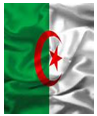 